Supplementary material for ”Population connectivity predicts vulnerability to white-nose syndrome in the Chilean myotis (Myotis chiloensis) - a genomics approach”Lilley TM *† , Sävilammi TM ‡, Ossa G §**, Blomberg AS ‡, Vasemägi A ††, Yung V ‡‡, David L.J. Vendrami §§, Johnson JS **** Finnish Museum of Natural History, University of Helsinki, Helsinki, Finland.† Insitute of Integrative Biology, University of Liverpool, Liverpool, United Kingdom‡ Department of Biology, University of Turku, Turku, Finland.§ ConserBat EIRL, San Fabian, Chile** Programa para la Conservación de los Murciélagos de Chile, Santiago, Chile†† Department of Aquatic Resources, Swedish University of Agricultural Sciences, Uppsala, Sweden‡‡ Sección Rabia, Subdepartamento de Enfermedades Virales, Instituto de Salud Pública, Santiago, Chile.§§ Department of Animal Behavior, University of Bielefeld, Bielefeld, Germany*** Department of Biological Sciences, Ohio University, Athens, Ohio 45701 USATable S1. Samples used for study (* reassigned based on hierarchical clustering)Table S2.Pairwise differences between the genome-wide distributions of observed heterozygosity, expected heterozygosity and F statistics, estimated for the regions inhabited by M. chiloensis populations; and differences between the distributions of observed and expected heterozygosity within regions. Tukey’s post-hoc test was used to detect the significant differences between the pairwise comparisons of the observed and expected heterozygosity and F statistics. Pairwise t-tests were used to compare the distributions of observed and expected heterozygosities within each of the regions. Tukey’s adjusted P-values and Bonferroni-corrected P-values are reported to correct for multiple comparisons.Table S3. Relative maximum ln-transformed likelihoods, given as the best values among 50 independent runs for each demographic model using Fastsimcoal2; number of estimated parameters for and AIC values for the two demographic models tested.Table S4. The priors for all estimated parameters for each demographic model, and parameter estimates from the best null model, with associated 95% confidence intervals. See supplementary figure 6 for parameter definitions.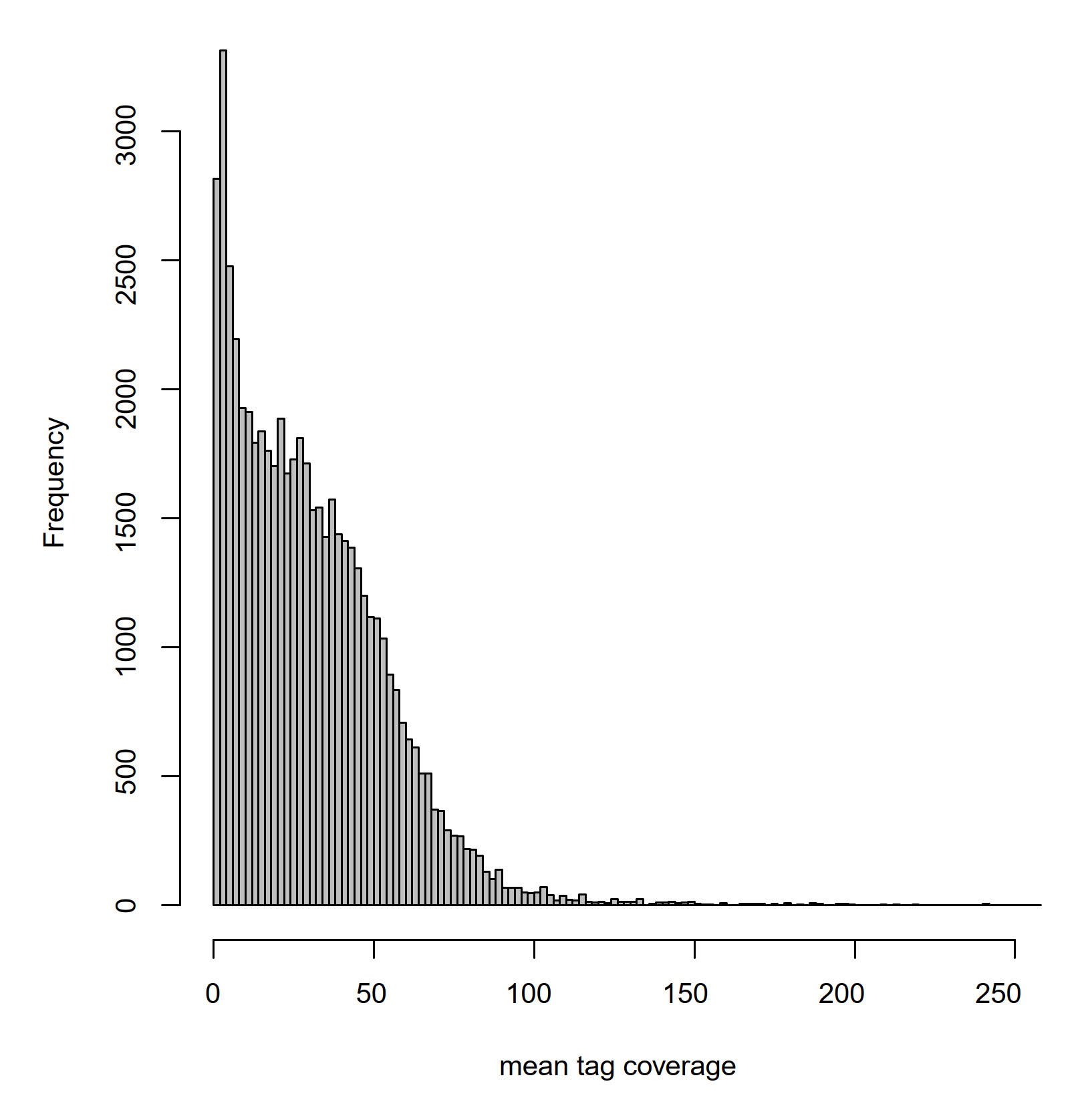 Figure S1. The distribution of mean per-individual SNP coverages.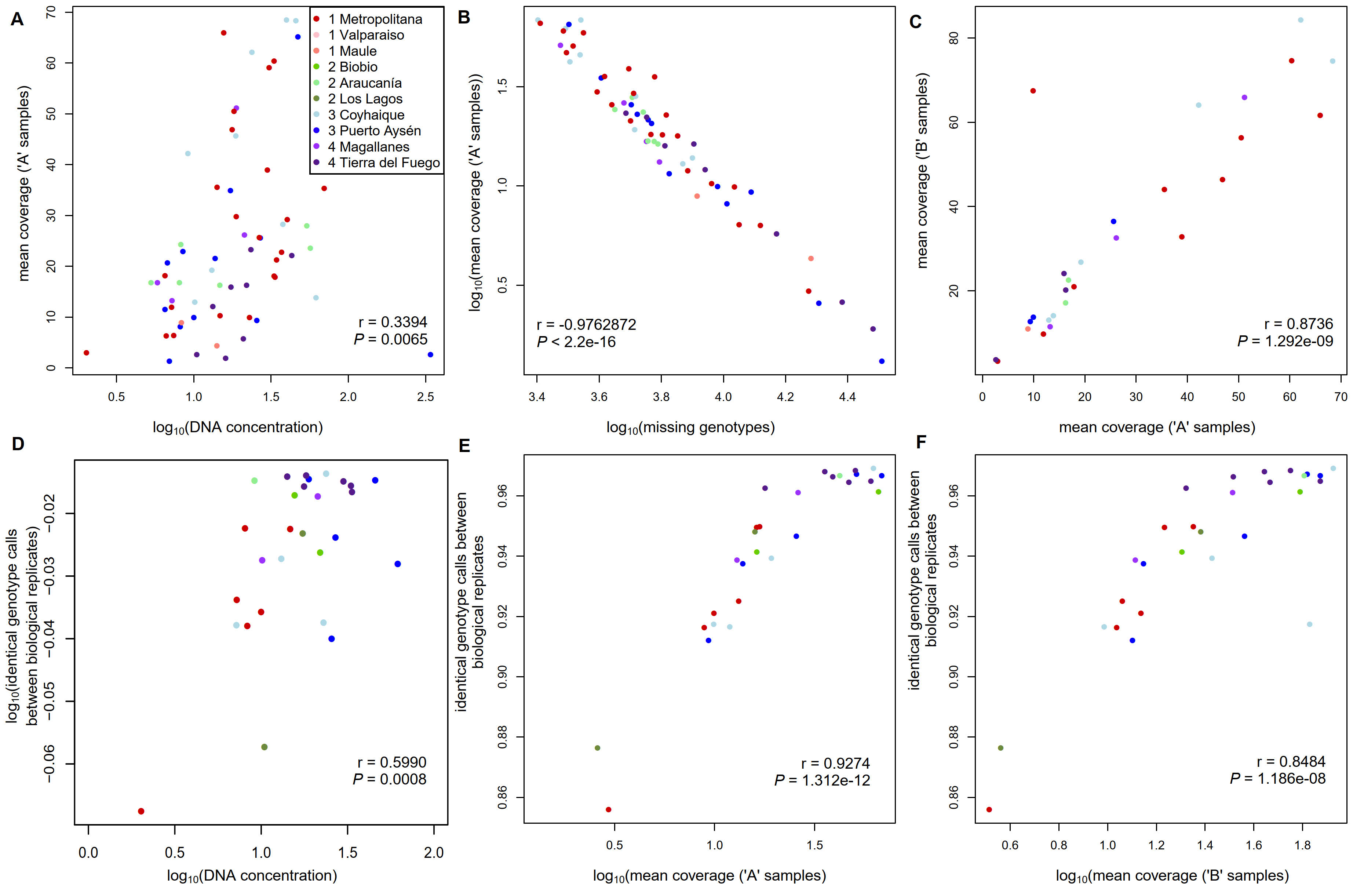 Figure S2. A-F. Correlation between DNA concentrations and the resulting per-sample coverages (A); correlation between per-sample coverages and the resulting numbers of missing genotypes (B); correlation between the coverages of biological replicates (“A”- and “B”-samples, C); correlation between identical genotype calls between biological replicates and DNA concentrations (D), and per-sample coverages of “A” samples (E), and per-sample coverages of “B” samples (F).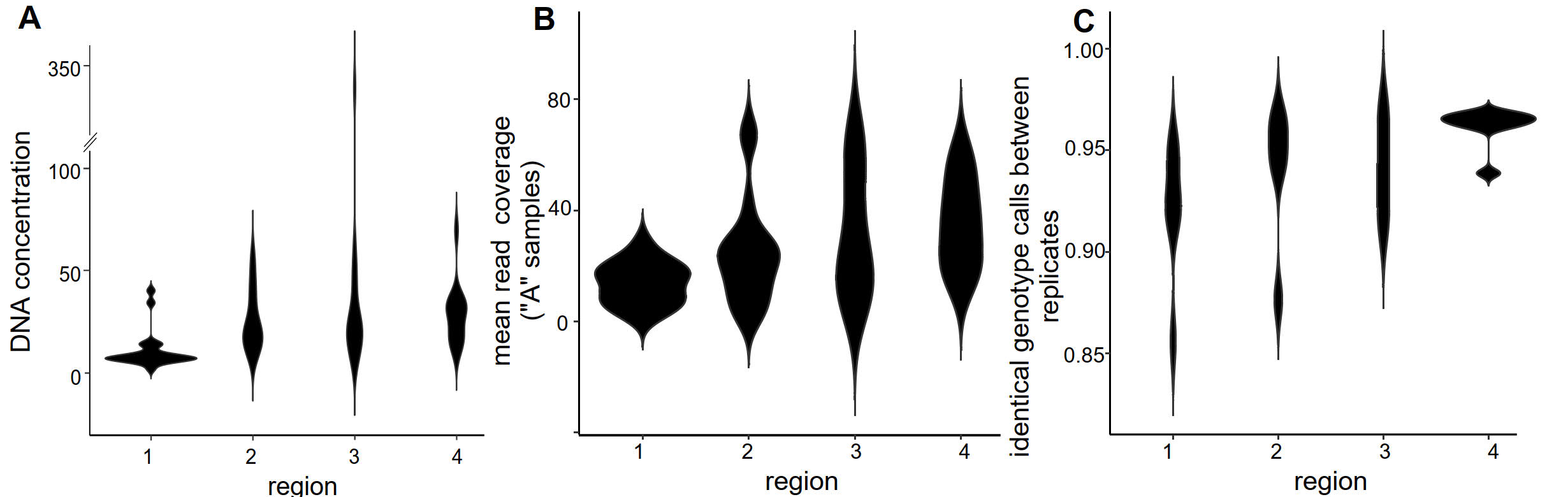 Figure S3. The differences in the variation of DNA concentrations (A), in the resulting read coverages after sequence assembly (in “A” samples, B), and finally in the identical genotype calls between biological replicates (C) in regions 1-4.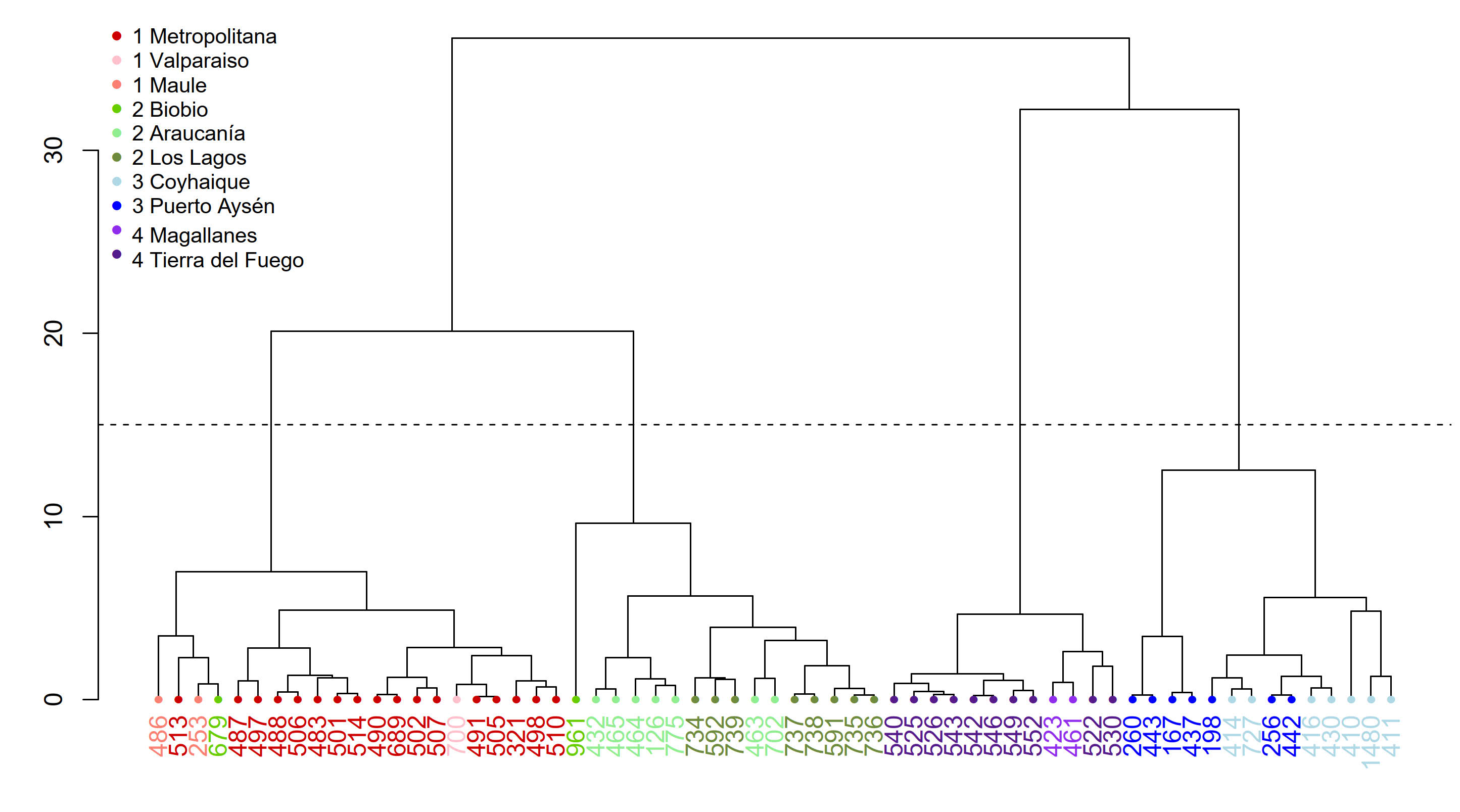 Figure S4. Hierarchical clustering based on the pairwise Euclidean distances, calculated from the two most influential principal components between the sampled individuals (‘A’ samples) can be used to naturally divide the data into four clusters (dashed line), except for individual 679, which has probably dispersed from the parental population. 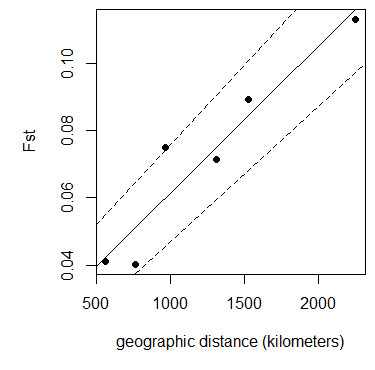 Figure S5. Linear model (solid line) and 95% confidence intervals (dashed lines) between pairwise FST estimates and the mean geographic distance between population pairs. 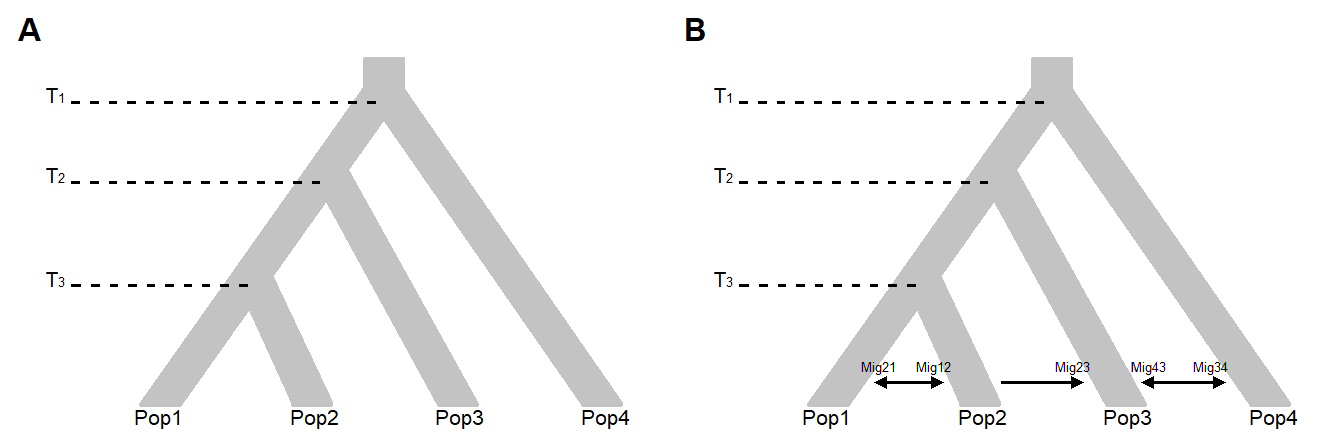 Figure S6. Schematic showing the two tested alternative demographic models. In both models, Pop2, Pop3 and Pop4 diverged from Pop1 at the time points T3, T2 and T1 respectively. Panel A shows the null model assuming no secondary contact among populations, in which no migration was allowed among populations. Panel B shows the alternative model with secondary contact among populations, where migration routes were modelled as depicted by the black arrows. Sample IDregion IDDateLive sampledLatitudeLongitudeLocalityGeographical RegionAgeSexWeightForearm Length253119/01/2017-34.966525-71.25523393CuricoMauleAM37.4321123/01/2017-33.398303-70.51509469Las CondesMetropolitana AF38.7483115/02/2017-33.220534-70.71641614ColinaMetropolitana AM37486116/02/2017-35.684996-71.41426684ColbúnMauleAF38487107/11/2017x-33.186147-70.94819205LampaMetropolitanaAM5.636.8488107/11/2017x-33.186147-70.94819205LampaMetropolitanaAM635.7490107/11/2017x-33.186147-70.94819205LampaMetropolitanaAM5.435.3491107/11/2017x-33.186147-70.94819205LampaMetropolitanaAM5.837497108/11/2017x-33.186147-70.94819205LampaMetropolitanaAM6.438.2498108/11/2017x-33.186147-70.94819205LampaMetropolitanaAM6.437.8501108/11/2017x-33.186147-70.94819205LampaMetropolitanaAM639.5502108/11/2017x-33.186147-70.94819205LampaMetropolitanaAM736.4505108/11/2017x-33.186147-70.94819205LampaMetropolitanaAM506108/11/2017x-33.186147-70.94819205LampaMetropolitanaAM507108/11/2017x-33.186147-70.94819205LampaMetropolitanaAM510113/11/2017x-33.186147-70.94819205LampaMetropolitanaAM6.635.4513113/11/2017x-33.186147-70.94819205LampaMetropolitanaAM636.5514113/11/2017x-33.186147-70.94819205LampaMetropolitanaAM6.636.4689120/03/2017-33.490726-70.6544068San MiguelMetropolitana AF37700123/03/2017-32.726856-70.73995691San FelipeValparaisoAM36126211/01/2017-39.285082-72.09628668VillarricaAraucanía AF36.2432229/12/2016-38.727988-72.59287963TemucoAraucaníaJF4.437.1463210/02/2017-39.285082-72.09628668VillarricaAraucanía AF38.6464210/02/2017-39.285082-72.09628668VillarricaAraucanía AF39.8465210/02/2017-39.285082-72.09628668VillarricaAraucanía AF38.7590202/03/2017-41.450413-72.97563916Puerto MonttLos LagosAM36.4591202/03/2017-41.450413-72.97563916Puerto MonttLos LagosAM37.7592202/03/2017-41.330658-72.94001505Puerto VarasLos LagosAM36.66792-36.535425-71.549531(San Fabian) Curico *(Biobio) Maule *F702223/03/2017-39.332327-72.21733907VillarricaAraucanía AM36.8734231/03/2017-41.600315-73.59914542MaullinLos LagosAM37.6735231/03/2017-41.600315-73.59914542MaullinLos LagosAF36.4736231/03/2017-41.600315-73.59914542MaullinLos LagosAM36.4737231/03/2017-41.600315-73.59914542MaullinLos LagosAM38738231/03/2017-41.600315-73.59914542MaullinLos LagosAF38739231/03/2017-41.600315-73.59914542MaullinLos LagosAF38.5741231/03/2017-41.600315-73.59914542MaullinLos LagosAF37.1775206/04/2017-39.789315-73.23833125ValdiviaLos RiosAM37.9961205/06/2017-36.533333-72.43398946San IgnacioBiobioAM36.6167313/01/2017-45.354771-72.70681106Puerto AysenAysén AM34.2198317/01/2017-45.354771-72.70681106Puerto AysenAysén AF36.2256319/01/2017-45.354771-72.70681106Puerto AysenAysén AM36.8260319/01/2017-45.354771-72.70681106Puerto AysenAysén AM33.9410318/12/2014-45.561848-72.04543466CoyhaiqueAysénAF7.938.9411303/02/2015-44.305737-72.56037601CoyhaiqueAysénAF7.638.5414305/03/2015-45.566087-72.06953519CoyhaiqueAysénAF7.140.3416323/12/2015-45.561848-72.04543466CoyhaiqueAysénAF8.238.8430303/02/2017-45.559139-72.03808095CoyhaiqueAysén AF38.9437313/01/2017-45.312844-72.70248186Puerto AysenAysénJM5.834.6442319/01/2017-45.312844-72.70248186Puerto AysenAysénJM6.236.8443319/01/2017-45.312844-72.70248186Puerto AysenAysénJM6.234.1727329/03/2017-45.54847-72.02953319CoyhaiqueAysén AM40.11480311/10/2017-44.238521-71.851127Lago VerdeAysén AF39.9412418/02/2015-51.71095-72.51273744Puerto NatalesMagallanesAM6.239.5423410/03/2016-51.71095-72.51273744Puerto NatalesMagallanesAF38.8461410/02/2017-51.71095-72.51273744Puerto NatalesMagallanesAF40522405/12/2017x-54.116965-68.70559422CameronMagallanesAF8.837.8525405/12/2017x-54.116965-68.70559422CameronMagallanesAF1139.6526405/12/2017x-54.116965-68.70559422CameronMagallanesAM838.8530406/12/2017x-54.116965-68.70559422CameronMagallanesAF1139.1540407/12/2017x-54.116965-68.70559422CameronMagallanesAF8.839.6542408/12/2017x-54.116965-68.70559422CameronMagallanesAM732.6543408/12/2017x-54.116965-68.70559422CameronMagallanesAM737.5546408/12/2017x-54.116965-68.70559422CameronMagallanesAF11.938.8549408/12/2017x-54.116965-68.70559422CameronMagallanesAM7.838552410/12/2017x-54.116965-68.70559422CameronMagallanesAF1036.9Regionsdifference in meanslower end point of the intervalupper end point of the intervalAdjusted Pobserved heterozygosity2-1-0.00137824-0.0054318220.0026750.818603observed heterozygosity3-20.0321753910.0280606380.036290observed heterozygosity4-10.0697340960.0653387570.0741290observed heterozygosity3-20.0335536310.029475490.0376320observed heterozygosity4-20.0711123350.0667512530.0754730observed heterozygosity4-30.0375587050.0331407070.0419770expected heterozygosity2-1-0.00275967-0.0057040860.0001850.075577expected heterozygosity3-20.0200194590.0170306120.0230080expected heterozygosity4-10.0541741120.0509814570.0573670expected heterozygosity3-20.022779130.0198168790.0257410expected heterozygosity4-20.0569337840.0537660120.0601020expected heterozygosity4-30.0341546540.030945540.0373640F statistic2-1-0.005-0.013296320.0035630.447614F statistic3-2-0.030-0.03871632-0.0216030F statistic4-1-0.037-0.04592906-0.0276490F statistic3-2-0.025-0.03377329-0.0168120F statistic4-2-0.032-0.04099092-0.0228530F statistic4-3-0.007-0.015816470.0025580.248283observed vs. expected heterozygosity within a region10.02420.022696570.0257918.80E-16observed vs. expected heterozygosity within a region20.02290.021263470.0244618.80E-16observed vs. expected heterozygosity within a region30.01210.010281090.0138958.80E-16observed vs. expected heterozygosity within a region40.00870.0064669950.0109016.74E-14ModelMaximum ln(likelihood)Parameters estimatedAICnull-1506.576951.6secondary contact-1616.7127469.0ParameterPriorsPriorsEstimates for the best modelEstimates for the best modelEstimates for the best modelEffective population size (haploid)"secondary contact" -model"null" modelestimate95% CI lower95% CI upperPop15000-350005000-35000506150515083Pop25000-350005000-35000505250685100Pop35000-350005000-35000506950515099Pop45000-350005000-35000505150695099Divergence timeT14425-47504425-4750448244274512T27000-120007000-12000709170197128T315000-3000015000-30000151881504515270MigrationMIG121e-5 - 1e-2----MIG431e-5 - 1e-2----MIG211e-5 - 1e-2----MIG341e-5 - 1e-2----